.Music Available as single download from iTunes etc...Count In : 16 counts from very start of trackS1: Step ½ Pivot Turn, Shuffle Fwd. ½ Turn Walk Back, Coaster StepS2: Side Rock, Recover, Behind Side Cross x2S3: Rock ¼ Turn, Shuffle Fwd ¾ Turn. L Crossing Samba StepS4: Cross, Side, Sailor with Heel Touch, Cross Side Sailor ¼ TurnS5: Slow Weave, Rock Out, Recover, CrossS6: Side, Behind Side Cross, Side Triple ¾ Turn, Walk, Walk*** Re-Start here during wall 5 facing 6 o'clockS7: Rock Fwd Recover ½ Shuffle Turn ¼ Chasse Rock Back RecoverS8: Modified Monterey Turn Rocking ChairEnding: During wall 7 section 6 counts 7&8 turn the sailor step ¼ turn right to face 12 o'clock then step fwd RLast Update - 17 Feb. 2021High Horse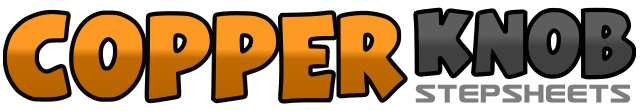 .......Count:64Wall:4Level:Easy Intermediate.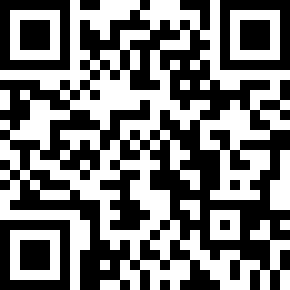 Choreographer:Tina Argyle (UK) - February 2021Tina Argyle (UK) - February 2021Tina Argyle (UK) - February 2021Tina Argyle (UK) - February 2021Tina Argyle (UK) - February 2021.Music:High Horse - Kacey MusgravesHigh Horse - Kacey MusgravesHigh Horse - Kacey MusgravesHigh Horse - Kacey MusgravesHigh Horse - Kacey Musgraves........1-2Step fwd R make ½ turn left onto L (6 o'clock)3&4Step fwd R, close L at side of R, step fwd R5-6Make ½ turn right stepping back L, step back R (12 o'clock)7&8Step back L, close R at side of L step fwd L1-2Rock R to right side, recover weight onto L3&4Cross R behind L, step L to left side, cross R over L5-6Rock L to left side, recover weight onto R7&8Cross L behind R, step R to right side, cross L over R1-2Rock R to right side, recover weight onto L making a ¼ turn left (9 o'clock)3-4Step fwd R, close L at side of R, step fwd R5 - 6Make ½ turn right stepping back L, make ¼ turn right stepping R to right side (6 o'clock)7&8Cross L over R, step R to right side, step L in place1- 2Cross R over L step L to left side3&4Cross R behind L step L to left side tough R heel to right diagonal&5,6Step R in place cross L over R step R to right side7&8Make ¼ turn left crossing L behind R step R to right side step L to left side (3 o'clock)1 - 2Cross R over L step L to left side3- 4Cross R behind L step L to left side5 -6Cross R over L rock L out to left side7- 8Recover weight onto R cross L over R1Step R to right side2&3Cross L behind R step R to right side cross L over R4Step R to right side5&6Make triple ¾ turn left stepping LRL (6 o'clock)7- 8Walk forward R then L1 - 2Rock forward R recover weight onto L3&4Make ½ shuffle turn right stepping RLR (12 o'clock)5&6Make ¼ turn right stepping L to left side close R at side of L step L to left side (3 o'clock)7 - 8Rock back R recover weight onto L1- 2Point R toe to right side make ½ turn right on ball of L stepping R at the side of L (9 o'clock)3&4Rock L to left side recover weight onto R step forward L5 -6Rock forward R recover weight back onto L7 -8Rock back R recover weight forward onto L